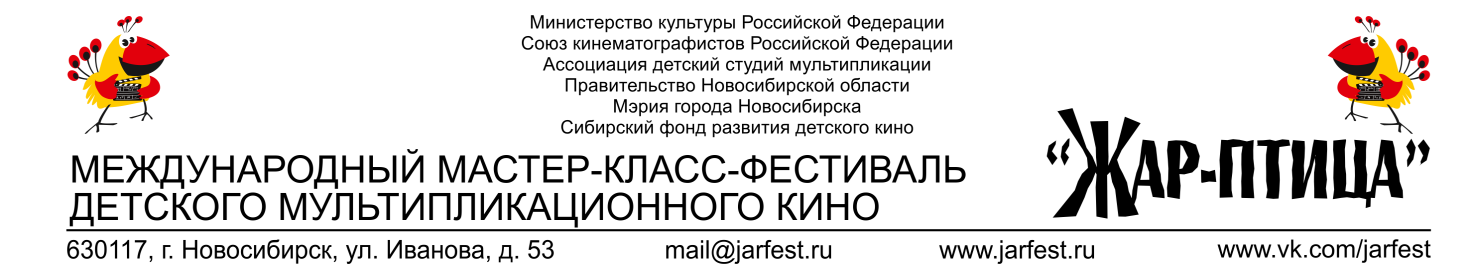 Форма отчета о проведении всероссийской акции «Эхо фестиваля «Жар-Птица» - 2019 г.Пожалуйста, приложите фотографии к письму (архивом или ссылкой на файлообменник).Общая информацияОбщая информацияСтудияГородПедагоги и иные лица, участвующий в акции
(пожалуйста, выделите цветом ответственного за проведение акции)Информация о проведении акцииИнформация о проведении акцииДата проведения акцииМесто проведения акции Время и продолжительность акцииКоличество участников и их описание (школьный класс, группа детского сада, дети с родителями) Проблемы, с которыми вы столкнулись в процессе организацииВаши предложения по проведению акции